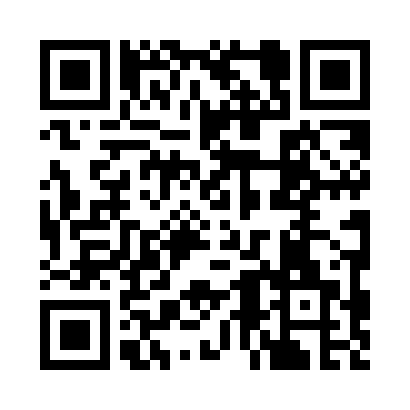 Prayer times for Gillett Grove, Iowa, USAMon 1 Jul 2024 - Wed 31 Jul 2024High Latitude Method: Angle Based RulePrayer Calculation Method: Islamic Society of North AmericaAsar Calculation Method: ShafiPrayer times provided by https://www.salahtimes.comDateDayFajrSunriseDhuhrAsrMaghribIsha1Mon3:585:451:245:299:0310:502Tue3:595:461:245:299:0310:493Wed4:005:461:255:299:0310:494Thu4:015:471:255:299:0210:485Fri4:025:481:255:299:0210:476Sat4:035:481:255:299:0210:477Sun4:045:491:255:299:0110:468Mon4:055:501:255:299:0110:459Tue4:065:501:265:299:0010:4410Wed4:075:511:265:299:0010:4411Thu4:085:521:265:298:5910:4312Fri4:105:531:265:298:5910:4213Sat4:115:531:265:298:5810:4114Sun4:125:541:265:298:5810:4015Mon4:135:551:265:298:5710:3916Tue4:155:561:265:298:5610:3717Wed4:165:571:265:298:5510:3618Thu4:175:581:265:288:5510:3519Fri4:195:591:275:288:5410:3420Sat4:206:001:275:288:5310:3221Sun4:216:011:275:288:5210:3122Mon4:236:021:275:288:5110:3023Tue4:246:031:275:278:5010:2824Wed4:266:041:275:278:4910:2725Thu4:276:051:275:278:4810:2526Fri4:296:061:275:278:4710:2427Sat4:306:071:275:268:4610:2228Sun4:326:081:275:268:4510:2129Mon4:336:091:275:258:4410:1930Tue4:356:101:275:258:4310:1831Wed4:366:111:275:258:4210:16